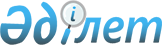 О применении мер нетарифного регулированияРешение Коллегии Евразийской экономической комиссии от 19 апреля 2016 года № 34.
      О применении мер нетарифного регулирования 
      В соответствии с пунктом 4 Протокола о мерах нетарифного регулирования в отношении третьих стран (приложение № 7 к Договору о Евразийском экономическом союзе от 29 мая 2014 года) и пунктами 8, 20, 23 и 25 Правил выдачи лицензий и разрешений на экспорт и (или) импорт товаров (приложение к приложению № 7 к Договору о Евразийском экономическом союзе от 29 мая 2014 года) Коллегия Евразийской экономической комиссии решила: 
      1. Утратил силу решением Коллегии Евразийской экономической комиссии от 14.11.2023 № 165 (вступает в силу по истечении 30 календарных дней с даты его официального опубликования, но не ранее даты вступления в силу Решения Совета Евразийской экономической комиссии от 24 ноября 2023 г. № 125 "Об утверждении Правил выдачи лицензий и разрешений на экспорт и (или) импорт товаров, включенных в единый перечень товаров, к которым применяются меры нетарифного регулирования в торговле с третьими странами").

      2. Утратил силу решением Коллегии Евразийской экономической комиссии от 14.11.2023 № 165 (вступает в силу по истечении 30 календарных дней с даты его официального опубликования, но не ранее даты вступления в силу Решения Совета Евразийской экономической комиссии от 24 ноября 2023 г. № 125 "Об утверждении Правил выдачи лицензий и разрешений на экспорт и (или) импорт товаров, включенных в единый перечень товаров, к которым применяются меры нетарифного регулирования в торговле с третьими странами").


      3. Признать утратившими силу: 
      пункты 5 и 8 Решения Комиссии Таможенного союза от 27 января 2010 г. № 168 "Об обеспечении функционирования единой системы нетарифного регулирования Таможенного союза Республики Беларусь, Республики Казахстан и Российской Федерации", а также приложения № 2 и 5 к нему; 
      Решение Комиссии Таможенного союза от 8 декабря 2010 г. № 488 "Об утверждении Положения о порядке приостановления или прекращения действия лицензии".
      4. Настоящее Решение вступает в силу по истечении 30 календарных дней с даты его официального опубликования. 
      Председатель Коллегии Евразийской экономической комиссии      Т. Саркисян 
      УТВЕРЖДЕН Решением Коллегии Евразийской экономической комиссии от 19 апреля 2016 г. № 34  ПОРЯДОК 
приостановления или прекращения действия лицензии на экспорт и (или) импорт товаров 
      Сноска. Порядок утратил силу решением Коллегии Евразийской экономической комиссии от 14.11.2023 № 165 (вступает в силу по истечении 30 календарных дней с даты его официального опубликования, но не ранее даты вступления в силу Решения Совета Евразийской экономической комиссии от 24 ноября 2023 г. № 125 "Об утверждении Правил выдачи лицензий и разрешений на экспорт и (или) импорт товаров, включенных в единый перечень товаров, к которым применяются меры нетарифного регулирования в торговле с третьими странами").
      УТВЕРЖДЕНАРешением КоллегииЕвразийской экономической комиссии от 19 апреля 2016 г. № 34  ФОРМА 
справки об исполнении лицензии на экспорт и (или) импорт товара 
      Сноска. Форма утратил силу решением Коллегии Евразийской экономической комиссии от 14.11.2023 № 165 (вступает в силу по истечении 30 календарных дней с даты его официального опубликования, но не ранее даты вступления в силу Решения Совета Евразийской экономической комиссии от 24 ноября 2023 г. № 125 "Об утверждении Правил выдачи лицензий и разрешений на экспорт и (или) импорт товаров, включенных в единый перечень товаров, к которым применяются меры нетарифного регулирования в торговле с третьими странами").
      ПРИЛОЖЕНИЕ к Решению Коллегии Евразийской экономической комиссии от 19 апреля 2016 г. № 34 
      ИЗМЕНЕНИЯ, вносимые в Инструкцию об оформлении заявления на выдачу лицензии на экспорт и (или) импорт отдельных видов товаров и об оформлении такой лицензии 
      1. В абзаце первом пункта 5 слово "приложению" заменить словами "приложению № 1".
      2. В пункте 6:
      а) в абзаце третьем подпункта 6 слова "(на языке контракта (договора))" заменить словами "(в соответствии с контрактом (договором))"; 
      б) абзац второй подпункта 14 изложить в следующей редакции: 
      "в графе может указываться построчно до двух единиц измерения. В первой строке указывается сокращенное наименование единицы измерения товара (основной или дополнительной) в соответствии с единой Товарной номенклатурой внешнеэкономической деятельности Евразийского экономического союза (далее – ТН ВЭД ЕАЭС). Вторая строка заполняется по мере необходимости, при этом в графе 13 количество товара также указывается построчно;"; 
      в) абзац четвертый подпункта 15 изложить в следующей редакции:
      "Если заявление о выдаче лицензии оформляется на несколько видов товаров, соответствующих одному 10-значному классификационному коду по ТН ВЭД ЕАЭС, к заявлению оформляется приложение по форме 3, предусмотренной приложением № 1 к настоящей Инструкции. При этом в графе 15 заявления указывается описание товара, позволяющее произвести однозначное отнесение товара к одному 10-значному классификационному коду по ТН ВЭД ЕАЭС, и делается запись: "(см. приложение на __ листах)";".
      3. В абзаце первом пункта 7 слово "приложением" заменить словами "приложением № 1". 
      4. Абзац третий подпункта 2 пункта 8 изложить в следующей редакции: "знаки 1 – 3 формируются согласно приложению № 2;". 
      5. В нумерационном заголовке приложения к указанной Инструкции слово "Приложение" заменить словами "Приложение № 1". 
      6. Дополнить приложением № 2 следующего содержания: 
      "ПРИЛОЖЕНИЕ № 2к Инструкции об оформлении заявления на выдачу лицензии на экспорт и (или) импорт отдельных видов товаров и об оформлении такой лицензии 
      ПОРЯДОК формирования первых трех знаков номера лицензии на экспорт и (или) импорт товаров 
      Формирование первых трех знаков номера лицензии на экспорт и (или) импорт отдельных видов товаров (графа 1 "Лицензия") осуществляется следующим образом. 
      Первый и второй знаки номера лицензии определяются в соответствии с номерами разделов единого перечня товаров, к которым применяются меры нетарифного регулирования в торговле с третьими странами, предусмотренного пунктом 4 Протокола о мерах нетарифного регулирования в отношении третьих стран (приложение № 7 к Договору о Евразийском экономическом союзе от 29 мая 2014 года) и публикуемого на официальном сайте Евразийского экономического союза в информационно-телекоммуникационной сети "Интернет", а в случае отсутствия товара в указанном едином перечне – в соответствии с номером раздела Единого перечня товаров, к которым применяются запреты или ограничения на ввоз или вывоз государствами – членами Таможенного союза в рамках Евразийского экономического сообщества в торговле с третьими странами, утвержденного Решением Коллегии Евразийской экономической комиссии от 16 августа 2012 г. № 134, согласно таблице:  
      Третий знак номера лицензии имеет нулевое значение или по усмотрению уполномоченного органа используется в значениях от "1" до "9" для целей дополнительной классификации товаров, включенных в соответствующий раздел указанного единого перечня.". 
					© 2012. РГП на ПХВ «Институт законодательства и правовой информации Республики Казахстан» Министерства юстиции Республики Казахстан
				
Номер раздела
Первый и второй знаки номера лицензии
Наименование раздела
2.1
01
Озоноразрушающие вещества 
2.2
02
Средства защиты растений (пестициды) 
2.3
03
Опасные отходы
2.4
04
Коллекции и предметы коллекционирования по минералогии и палеонтологии, кости ископаемых животных
2.6
06
Дикие живые животные, отдельные дикорастущие растения и дикорастущее лекарственное сырье
2.8
08
Редкие и находящиеся под угрозой исчезновения виды диких живых животных и дикорастущих растений, включенные в красные книги государств – членов Евразийского экономического союза 
2.10
10
Драгоценные металлы, сырьевые товары, содержащие драгоценные металлы 
2.11
11
Виды минерального сырья
2.12
12
Наркотические средства, психотропные вещества и их прекурсоры
2.13
13
Ядовитые вещества, не являющиеся прекурсорами наркотических средств и психотропных веществ
2.16
16
Радиоэлектронные средства и (или) высокочастотные устройства гражданского назначения, в том числе встроенные или входящие в состав других товаров
2.17
17
Специальные технические средства, предназначенные для негласного получения информации
2.19
19
Шифровальные (криптографические) средства
2.20
20
Культурные ценности, документы национальных архивных фондов, оригиналы архивных документов
2.21
21
Органы и ткани человека, кровь и ее компоненты, образцы биологических материалов человека
2.23
23
Информация о недрах по районам и месторождениям топливно-энергетического и минерального сырья
2.24
24
Товары, при экспорте и (или) импорте которых установлены количественные ограничения
2.25
25
Товары, при экспорте и (или) импорте которых установлен разрешительный порядок
2.26
26
Товары, при экспорте и (или) импорте которых установлено исключительное право
2.27
27
Отдельные виды сельскохозяйственных товаров, в отношении которых принято решение об установлении тарифной квоты и о выдаче лицензии
2.28
28
Товары, в отношении которых государствами – членами Таможенного союза применяются ограничения в соответствии с обязательствами, принятыми при присоединении к Всемирной торговой организации
2.29
29
Товары, в отношении которых государствами – членами Таможенного союза применяется лицензирование импорта на основании Решений об установлении импортной квоты в качестве специальной защитной меры
1.1
31
Озоноразрушающие вещества и продукция, содержащая озоноразрушающие вещества, запрещенные к ввозу и вывозу 
1.2
32
Опасные отходы, запрещенные к ввозу 